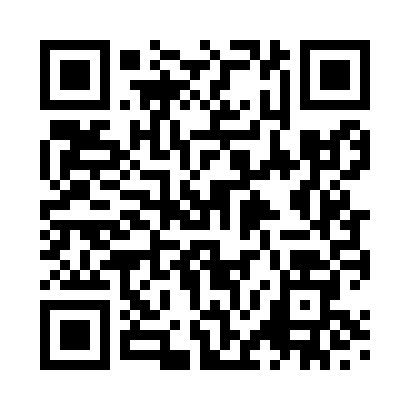 Prayer times for Castlebay, Western Isles, UKMon 1 Jul 2024 - Wed 31 Jul 2024High Latitude Method: Angle Based RulePrayer Calculation Method: Islamic Society of North AmericaAsar Calculation Method: HanafiPrayer times provided by https://www.salahtimes.comDateDayFajrSunriseDhuhrAsrMaghribIsha1Mon3:084:411:347:2410:2612:002Tue3:084:421:347:2310:2512:003Wed3:094:431:347:2310:2511:594Thu3:094:441:347:2310:2411:595Fri3:104:451:357:2310:2311:596Sat3:114:471:357:2210:2211:587Sun3:114:481:357:2210:2111:588Mon3:124:491:357:2210:2011:589Tue3:134:501:357:2110:1911:5710Wed3:134:521:357:2110:1811:5711Thu3:144:531:357:2010:1711:5612Fri3:154:551:367:2010:1611:5613Sat3:164:561:367:1910:1511:5514Sun3:174:581:367:1910:1311:5415Mon3:174:591:367:1810:1211:5416Tue3:185:011:367:1710:1111:5317Wed3:195:021:367:1610:0911:5218Thu3:205:041:367:1610:0711:5219Fri3:215:061:367:1510:0611:5120Sat3:225:071:367:1410:0411:5021Sun3:235:091:367:1310:0311:4922Mon3:235:111:367:1210:0111:4823Tue3:245:131:367:119:5911:4824Wed3:255:151:367:109:5711:4725Thu3:265:161:367:099:5511:4626Fri3:275:181:367:089:5411:4527Sat3:285:201:367:079:5211:4428Sun3:295:221:367:069:5011:4329Mon3:305:241:367:059:4811:4230Tue3:315:261:367:049:4611:4131Wed3:325:281:367:039:4411:40